ΕΝΗΜΕΡΩΤΙΚΟ ΠΟΛΥΠΤΥΧΟ ΔΡΑΣΤΗΡΙΟΤΗΤΩΝΤο Τμήμα Διασύνδεσης (Εκπαίδευσης-Παραγωγής), Διαμεσολάβησης και Καινοτομίας ή για συντομία  Τ.Δ.Δ.Κ.  του Πανεπιστημίου Δυτικής Αττικής-η μετεξέλιξη του Γραφείου Διασύνδεσης- αποτελώντας την ιστορική και θεσμική συνέχεια των πρώτων Γραφείων Σταδιοδρομίας που ιδρύθηκαν το 1993,  λειτουργεί με σκοπό να αποτελεί:Πηγή έγκαιρης και έγκυρης ενημέρωσης σε θέματα εκπαιδευτικού, επαγγελματικού προσανατολισμού και συμβουλευτικής, Συνδετικό κρίκο μεταξύ του Πανεπιστημίου Δυτικής Αττικής και της αγοράς εργασίας,Δίαυλο επαφών με φορείς του ευρύτερου Δημοσίου Τομέα,Κόμβο αμφίδρομης επικοινωνίας μεταξύ Ακαδημαϊκής Κοινότητας και Παραγωγής για τη δημιουργία συνεργασιών,Γέφυρα επικοινωνίας του Πανεπιστημίου Δυτικής Αττικής με εκπαιδευτικά ιδρύματα της Ελλάδας και του εξωτερικού.Αποστολή του Τμήματος Διασύνδεσης Εκπαίδευσης-Παραγωγής, Διαμεσολάβησης και Καινοτομίας του Πανεπιστημίου Δυτικής Αττικής είναι η προσφορά υπηρεσιών υψηλής ποιότητας τόσο προς την Εκπαιδευτική κοινότητα όσο και προς τις επιχειρήσεις Ιδιωτικού και Δημοσίου Τομέα, Οργανισμούς, Υπηρεσίες Τοπικής Αυτοδιοίκησης και Συλλογικούς Φορείς για την επίτευξη των παρακάτω σκοπών:  α) της διασύνδεσης,  διαμεσολάβησης μεταξύ του Ιδρύματος και φορέων εκπαίδευσης, έρευνας, παραγωγής και υπηρεσιών, επικοινωνίας με τους φοιτητές/αποφοίτους του Ιδρύματος και β)της προαγωγής καινοτομίας, επιχειρηματικότητας. Το Τμήμα Διασύνδεσης (Εκπαίδευσης-Παραγωγής), Διαμεσολάβησης και Καινοτομίας υπάγεται διοικητικά στην Διεύθυνση Φοιτητικής Μέριμνας/Γενική Διεύθυνση Διοικητικών και Ακαδημαϊκών Υποθέσεων και Φοιτητικής Μέριμνας του Πανεπιστημίου Δυτικής Αττικής.Για την πραγματοποίηση των στόχων του το Τ.Δ.Δ.Κ.:Εκδίδει ενημερωτικό υλικό,Διοργανώνει ημερίδες και εκδηλώσεις,Εμπλουτίζει τις βιβλιοθήκες του με έντυπο και ηλεκτρονικό υλικό,Τηρεί βάσεις δεδομένων με στοιχεία επιχειρήσεων, αποφοίτων, φοιτητών κ.α.,Εκπονεί μελέτες παρακολούθησης της επαγγελματικής πορείας των αποφοίτων, της αγοράς εργασίας, σύνταξης οδηγών επαγγελμάτων, σύνδεσης έρευνας και παραγωγής, χρήσης ερευνητικών αποτελεσμάτων,Πραγματοποιεί συμβουλευτικά σεμινάρια,Διαθέτει ιστοσελίδα και προφίλ στα μέσα κοινωνικής δικτύωσης (Facebook, twitter, linked in κλπ,Συμμετέχει σε εκδηλώσεις τρίτων,Συντονίζει και Υποστηρίζει τις δραστηριότητες στην κοινότητα mentoring UWA,Συντάσσει ενημερωτικούς οδηγούς: μεταπτυχιακών σπουδών, σταδιοδρομίας, επαγγελμάτων κ.α.Παρέχει τη δυνατότητα χρήσης Η/Υ με πρόσβαση στο internet και διαθέτει αναγνωστήριο, Παρέχει την δυνατότητα χορήγησης ψυχομετρικών τεστ, Φέρνει σε επαφή φοιτητές και αποφοίτους με πιθανούς εργοδότες για θέσεις εργασίας αντίστοιχα στην Ελλάδα και το εξωτερικό,Υποστηρίζει δραστηριότητες που συμβάλλουν στον επαγγελματικό προσανατολισμό των μαθητών και αποφοίτων της Δευτεροβάθμιας Εκπαίδευσης, αναφορικά με τις εξειδικεύσεις και το προσφερόμενο έργο του Ιδρύματος,Αναπτύσσει δίκτυα συνεργασίας, σε τοπικό, εθνικό και διεθνές επίπεδο με τους παραγωγικούς και κοινωνικούς φορείς,Προωθεί την επιχειρηματικότητα διαμέσου καινοτόμων και συμβατικών δράσεων εκπαίδευσης και κατάρτισης, ευέλικτα συνδεδεμένων με τα προπτυχιακά Προγράμματα Σπουδών των Τμημάτων του Ιδρύματος (midterm internships, open visits, job shadowing κλπ). Αναδεικνύει και προωθεί τις επιχειρηματικές ιδέες των φοιτητών. (Open Innovation Festival), Υποστηρίζει την υποβολή προτάσεων επιχειρηματικότητας, ανάλυσης θεσμικού πλαισίου κατοχύρωσης ιδεών – πατέντας,Συμβάλλει στην δημιουργία καινοτομικών εργαλείων για την αναζήτηση, τον εντοπισμό και την προβολή των δυνατοτήτων/ δεξιοτήτων παροχής τεχνολογικών υπηρεσιών ή άλλων ερευνητικών προϊόντων (Κατάλογος δυνατοτήτων Εργαστηριακών Μονάδων Παροχής Υπηρεσιών, Κατάλογος δεξιοτήτων ερευνητών, Δικτυακή Πύλη) σε συνεργασία με τα τμήματα,Υποστηρίζει δράσεις τεχνολογικού marketing,Αναπτύσσει νέους μηχανισμούς για τη Διαμεσολάβηση και Μεταφορά Τεχνολογίας, για την αξιοποίηση ερευνητικών αποτελεσμάτων και για τη διαχείριση, συμβολή στην προώθηση και στήριξη εταιρειών τεχνολογικής βάσης (spin off ),Συμμετέχει σε Εθνικά, Ευρωπαϊκά και Διεθνή συναφή δίκτυα όπως EUE-NET & CDO-NET.Διατηρεί επιτροπή έργου που αποτελείται από εκπροσώπους όλων των τμημάτων και αποβλέπει στην αμφίδρομη πληροφόρηση Ακαδημαϊκής Κοινότητας και  του Τμήματος για θέματα κοινού ενδιαφέροντος καιτέλος για την διασφάλιση της ποιότητας των υπηρεσιών του εφαρμόζει σύστημα διαχείρισης ποιότητας κατά ISO 9001:2008.Στο Τ.Δ.Δ.Κ. μπορείτε να ενημερωθείτε για:Μεταπτυχιακές σπουδές στην Ελλάδα και το εξωτερικό,Υποτροφίες και κληροδοτήματα,Την κατάταξη αποφοίτων τριτοβάθμιας εκπαίδευσης,Τα Επαγγελματικά Δικαιώματα & τα πεδία απασχόλησης των τμημάτων του Πανεπιστημίου Δυτικής Αττικής,Θέσεις Εργασίας στην Ελλάδα και το εξωτερικό ,Προφίλ επιχειρήσεων και οργανισμών,Τη σύνταξη Βιογραφικού σημειώματος, συνοδευτικής επιστολής, αυτοπεριγραφικής έκθεσης και την παρουσίαση σε συνέντευξη επιλογής, για εργασία ή ΜΠΣ ή υποτροφία,Την υπάρχουσα νομοθεσία, τα προγράμματα απασχόλησης-επιδότησης των ατόμων ειδικών κατηγοριών,Προγράμματα κατάρτισης και επιμόρφωσης,Σεμινάρια, ημερίδες, εκδηλώσεις, συνέδρια, Προγράμματα νεανικής επιχειρηματικότητας,Χρηματοδοτικά εργαλεία,Θεσμικό πλαίσιο κατοχύρωσης ιδεών-πατέντας,Δράσεις Τεχνολογικού Marketing, Διαμεσολάβησης και Μεταφοράς Τεχνολογίας,Διαγωνισμούς Επιχειρηματικότητας και Καινοτομίας.Τις υπηρεσίες του Τ.Δ.Δ.Κ. χρησιμοποιούν:Φοιτητές-φοιτήτριες (προπτυχιακών & μεταπτυχιακών προγραμμάτων) του Πανεπιστημίου Δυτικής Αττικής αλλά και όλης της Τριτοβάθμιας Εκπαίδευσης, που αναζητούν δυνατότητες & προοπτικές συνέχισης των σπουδών τους, εισαγωγής στην αγορά εργασίας ή εκφράζουν ενδιαφέρον προς κάποια ημιαπασχόληση ή εθελοντική εργασία,Τελειόφοιτοι του Πανεπιστημίου Δυτικής Αττικής και όλων των άλλων Ελληνικών A.Ε.Ι. με κοινές ειδικότητες που αναζητούν θέση προσωρινή απασχόλησης,Απόφοιτοι  του Πανεπιστημίου Δυτικής Αττικής και όλων των άλλων Ελληνικών A.Ε.Ι. με κοινές ειδικότητες που αναζητούν εργασία και πληροφορίες για μεταπτυχιακές σπουδές, σεμινάρια, επαγγελματικά δικαιώματα κ.α.,Επιχειρήσεις-Οργανισμοί κατά την αναζήτηση επιστημονικού προσωπικού για κάλυψη θέσεων εργασίας, κατά την ενημέρωσή τους για τις ειδικότητες των αποφοίτων του Πανεπιστημίου Δυτικής Αττικής ή για να δηλώσουν τη συμμετοχή τους σε εκδηλώσεις-ημερίδες,Μέλη Δ.Ε.Π. του Πανεπιστημίου Δυτικής Αττικής με σκοπό την υποστήριξη της οργάνωσης εκδηλώσεων,Ελληνικά και ξένα Εκπαιδευτικά ιδρύματα/Φορείς που ενδιαφέρονται για την ανάπτυξη συνεργασιών,ΚΕΣΥΠ-ΓΡΑΣΕΠ  με σκοπό την προώθηση των τμημάτων του Πανεπιστημίου Δυτικής Αττικής στη δευτεροβάθμια εκπαίδευση,Μαθητές Δευτεροβάθμιας Εκπαίδευσης για την ενημέρωσή τους σχετικά με τα τμήματα του ΠΑΔΑ και την επαγγελματική αποκατάσταση των αποφοίτων τους.Πως μπορείτε να χρησιμοποιήσετε τις υπηρεσίες του Τ.Δ.Δ.Κ.;Επισκεφτείτε το Τμήμα Διασύνδεσης, Διαμεσολάβησης και Καινοτομίας του Πανεπιστημίου Δυτικής Αττικής στην Πανεπιστημιούπολη Αρχαίου Ελαιώνα, στο Συνεδριακό Κέντρο-Αίθουσα 4, καθημερινά 09:30-16:30, για να χρησιμοποιήσετε τις βιβλιοθήκες & τους Η/Υ και να ενημερωθείτε. Η επικοινωνία με το Τμήμα είναι απλή και χωρίς καμία οικονομική επιβάρυνση. Το προσωπικό του τμήματος είναι στη διάθεσή σας για να σας προσφέρει άμεσα τις υπηρεσίες του. Ζητείστε ακόμα να συμπληρώσετε το έντυπο που σας δίνει τη δυνατότητα να συμπεριληφθείτε στους εγγεγραμμένους χρήστες των υπηρεσιών του Τμήματος.Ειδικότερα:Είστε τελειόφοιτος/απόφοιτος και ψάχνετε για ημιαπασχόληση /εργασία στην Ελλάδα ή το Εξωτερικό, επιθυμείτε Εκπαιδευτική Πληροφόρηση, θέλετε να επωφεληθείτε από τις δράσεις mentoring, θέλετε να εγγραφείτε στους Alumni του Πανεπιστημίου Δυτικής Αττικής;Συμπληρώστε το «E.4.3.2ΑΠΟΓΡΑΦΙΚΟ ΔΕΛΤΙΟ ΕΠΩΦΕΛΟΥΜΕΝΟΥ»Είστε εργοδότης και ψάχνετε τελειοφοίτους/αποφοίτους για κάλυψη κενών θέσεων εργασίας αορίστου/ορισμένου χρόνου/ημιαπaσχόλησης/εποχική ;Συμπληρώστε το «E 4.3.1ΕΝΤΥΠΟ ΑΝΑΓΓΕΛΙΑΣ ΔΙΑΘΕΣΙΜΩΝ ΘΕΣΕΩΝ ΕΡΓΑΣΙΑΣ ΣΤΗΝ ΕΛΛΑΔΑ & ΤΟ  ΕΞΩΤΕΡΙΚΟ»E-mails:@ Μαρία Καλτσογιάννη, Υπεύθυνη Εσωτερικής Λειτουργίας & Διαχείρισης Ποιότητας,  Παρακολούθησης της αγοράς εργασίας, Εκπαιδευτικής Πληροφόρησης & Δημοσιότητας & Διάχυσης Πληροφοριών-Προϊσταμένη του Τμήματος Διασύνδεσης, Διαμεσολάβησης & Καινοτομίαςclio@uniwa.gr & mkaltsogianni@uniwa.gr @Σοφία Καπόγιαννη, Υπεύθυνη Απασχόλησης, Υποστήριξης Δικτύωσης σε Εθνικό και Διεθνές Επίπεδο & Δράσεων προβολής & Γραμματειακής Υποστήριξης του Τμήματος Διασύνδεσης, Διαμεσολάβησης & Καινοτομίαςclio@uniwa.gr& skapog@uniwa.gr @Θοδωρής Χονδρέλης, Υπεύθυνος Ανάπτυξης, Διαχείρισης, Συντήρησης Επικοινωνιακών Συστημάτων & Δικτύων, Συλλογής & Επεξεργασίας Στοιχείων του Τμήματος Διασύνδεσης, Διαμεσολάβησης & Καινοτομίαςclio@uniwa.gr & tchondrelis@uniwa.gr Το Πανεπιστήμιο Δυτικής Αττικής ιδρύθηκε τον Μάρτιο του 2018 με τον Νόμο 4521. Η ίδρυση του νεοσύστατου Πανεπιστημιακού ιδρύματος προήλθε μέσω της διαδικασίας συγχώνευσης του ΤΕΙ Αθήνας και του ΑΕΙ Πειραιά Τεχνολογικού Τομέα. Το 2019 εντάχθηκε στο νεοϊδρυθέν Πανεπιστήμιο η Εθνική Σχολή Δημόσιας Υγείας. Με στόχο την υψηλή γνώση και την ανάπτυξη της φιλο-”σοφίας”, το Πανεπιστήμιο Δυτικής Αττικής λειτουργεί µε υψηλές προδιαγραφές (εκπαιδευτικές – ερευνητικές) και ανταποκρίνεται σε μεγάλο βαθμό στις ιδιαίτερα αυξημένες απαιτήσεις μιας σύγχρονης κοινωνίας για δημιουργία στελεχών µε σοβαρή επιστημονική και τεχνοκρατική υποδομή. Σήμερα στο Πανεπιστήμιο Δυτικής Αττικής λειτουργούν συνολικά είκοσι επτά (27) τμήματα, τα οποία οργανώνονται σε έξι (6) σχολές, καλύπτοντας ένα ευρύ φάσμα επιστημονικών πεδίων: τη Σχολή Δημόσιας Υγείας, τη Σχολή Διοικητικών, Οικονομικών και Κοινωνικών Επιστημών, τη Σχολή Επιστημών Τροφίμων, τη Σχολή Επιστημών Υγείας και Πρόνοιας, τη Σχολή Εφαρμοσμένων Τεχνών και Πολιτισμού και τη Σχολή Μηχανικών. Τα γνωστικά πεδία των σχολών του καλύπτουν  ένα ευρύ φάσμα σύγχρονων επιστημονικών σπουδών, όπως κοινωνικές, διοικητικές και οικονομικές επιστήμες, επιστήμες μηχανικού, επιστήμες υγείας και πρόνοιας, επιστήμες τροφίμων αλλά και καλλιτεχνικές σπουδές. Το νεοσύστατο πανεπιστήμιο είναι το τρίτο μεγαλύτερο της χώρας σε αριθμό φοιτητών. Έχει εγγεγραμμένους φοιτητές περίπου 54.800 προπτυχιακούς, 3.000 μεταπτυχιακούς και 300 υποψήφιους διδάκτορες. Έμβλημα του Πανεπιστημίου είναι ο αρχαίος Αθηναίος φιλόσοφος Πλάτωνας, μαθητής του Σωκράτη, δάσκαλος του Αριστοτέλη και ιδρυτής της Ακαδημίας Πλάτωνος. Μάλιστα, ο αρχαιολογικός χώρος της εν λόγω Ακαδημίας, η οποία θεωρείται και ως το πρώτο γνωστό αρχαίο πανεπιστήμιο με αντικείμενα μελέτης τη φιλοσοφία, τα μαθηματικά, τις φυσικές και τις πολιτικές επιστήμες, βρίσκεται σε μικρή απόσταση από πανεπιστημιουπόλεις μας. Το Πανεπιστήμιο Δυτικής Αττικής φιλοξενείται σε τρεις Πανεπιστημιουπόλεις εντός της μητροπολιτικής περιοχής της Αθήνας. Η Πανεπιστημιούπολη Άλσους Αιγάλεω βρίσκεται εντός των διοικητικών ορίων του Δήμου Αιγάλεω, περιστοιχιζόμενη από τις οδούς Μήλου, Αγ. Σπυρίδωνος, Δημητσάνης και Εδέσσης. Η Πανεπιστημιούπολη Αρχαίου Ελαιώνα βρίσκεται στη Δυτική Αττική στον Δήμο Αιγάλεω, επί των οδών Π. Ράλλη και Θηβών στα όρια του ιστορικού ελαιώνα των Αθηνών, όπου δίδασκαν οι αρχαίοι Αθηναίοι φιλόσοφοι. Τέλος, η Πανεπιστημιούπολη Αθήνας βρίσκεται στον Δήμο Αθηναίων επί της οδού Λεωφόρου Αλεξάνδρας και στεγάζεται στις εγκαταστάσεις της πρώην Εθνικής Σχολής Δημόσιας Υγείας σε ένα κτίριο ιδιαίτερης ιστορικής αξίας, το οποίο έχει κριθεί πριν από λίγα χρόνια διατηρητέο. Τη λειτουργία του ιδρύματος υποστηρίζει το διοικητικό του προσωπικό. Το Πανεπιστήμιο διατηρεί μόνιμες συνεργασίες µε άλλα εγχώρια και ξένα εκπαιδευτικά και ερευνητικά ιδρύματα, µε στόχο τη συνεχή βελτίωση του επιπέδου σπουδών, συμμετέχοντας ταυτόχρονα σε πολλά προγράμματα της Ευρωπαϊκής  Ένωσης µε σκοπό τη διεθνή συνεργασία και τη διάχυση της γνώσης.Τα μεταπτυχιακά προγράμματα του Πανεπιστημίου Δυτικής Αττικής χαίρουν της ιδιαίτερης μέριμνας της διοίκησης και, με την υποστήριξη του προσωπικού από τα ιδρύματα συνεργασίας, είναι ευρέως αποδεκτά από την αγορά εργασίας.Το Τρίτο μεγαλύτερο Πανεπιστημιακό Ίδρυμα της χώραςΠανεπιστήμιο Δυτικής ΑττικήςUNIVERSITY OF WEST ATTICAΠανεπιστημιούπολη Άλσους Αιγάλεω: Αγίου Σπυρίδωνος 28, Αιγάλεω Τ.Κ. 12243 ΑθήναΤηλ. Επικ.: 210-5385100 Πανεπιστημιούπολη Αρχαίου Ελαιώνα: Πέτρου Ράλλη & Θηβών 250, Αιγάλεω Τ.Κ. 12241 ΑθήναΤηλ. Επικ.: 210-5381100Πανεπιστημιούπολη Αθηνών: Αλεξάνδρας 196, Τ.Κ. 11521, ΑθήναΤηλ. Επικ.: 213-2010130www.uniwa.grΔιεύθυνση Διεθνών & Δημοσίων Σχέσεων 2105381109proffice@uniwa.grΟι Σχολές και τα Τμήματα του ΠΑ.Δ.Α.:
ΣΧΟΛΗ ΜΗΧΑΝΙΚΩΝ Τμήμα Ηλεκτρολόγων και Ηλεκτρονικών Μηχανικών, Τμήμα Μηχανικών Βιοϊατρικής  Τμήμα Μηχανικών Βιομηχανικής Σχεδίασης και Παραγωγής, Τμήμα Μηχανικών Πληροφορικής και Υπολογιστών Τμήμα Μηχανικών Τοπογραφίας και ΓεωπληροφορικήςΤμήμα Μηχανολόγων Μηχανικών Τμήμα Ναυπηγών ΜηχανικώνΤμήμα Πολιτικών Μηχανικών
ΣΧΟΛΗ ΔΙΟΙΚΗΤΙΚΩΝ, ΟΙΚΟΝΟΜΙΚΩΝ ΚΑΙ ΚΟΙΝΩΝΙΚΩΝ ΕΠΙΣΤΗΜΩΝ Τμήμα Αρχειονομίας, Βιβλιοθηκονομίας και Συστημάτων ΠληροφόρησηςΤμήμα Διοίκησης Επιχειρήσεων 
Τμήμα Διοίκησης ΤουρισμούΤμήμα Κοινωνικής Εργασίας
Τμήμα Λογιστικής & Χρηματοοικονομικής
Τμήμα Αγωγής και Φροντίδας στην Πρώιμη Παιδική Ηλικία
ΣΧΟΛΗ ΕΦΑΡΜΟΣΜΕΝΩΝ ΤΕΧΝΩΝ ΚΑΙ ΠΟΛΙΤΙΣΜΟΥ
Τμήμα Γραφιστικής και Οπτικής Επικοινωνίας
Τμήμα Εσωτερικής Αρχιτεκτονικής
Τμήμα Συντήρησης Αρχαιοτήτων και Έργων Τέχνης
Τμήμα Φωτογραφίας και Οπτικοακουστικών Τεχνών
ΣΧΟΛΗ ΕΠΙΣΤΗΜΩΝ ΥΓΕΙΑΣ ΚΑΙ ΠΡΟΝΟΙΑΣ Τμήμα Βιοϊατρικών Επιστημών
Τμήμα ΕργοθεραπείαςΤμήμα Μαιευτικής Τμήμα ΝοσηλευτικήςΤμήμα ΦυσικοθεραπείαςΣΧΟΛΗ ΕΠΙΣΤΗΜΩΝ ΤΡΟΦΙΜΩΝ
Τμήμα Επιστήμης και Τεχνολογίας ΤροφίμωνΤμήμα Επιστημών Οίνου, Αμπέλου και ΠοτώνΣΧΟΛΗ ΔΗΜΟΣΙΑΣ ΥΓΕΙΑΣ Τμήμα Δημόσιας και Κοινοτικής ΥγείαςΤμήμα Πολιτικών Δημόσιας Υγείας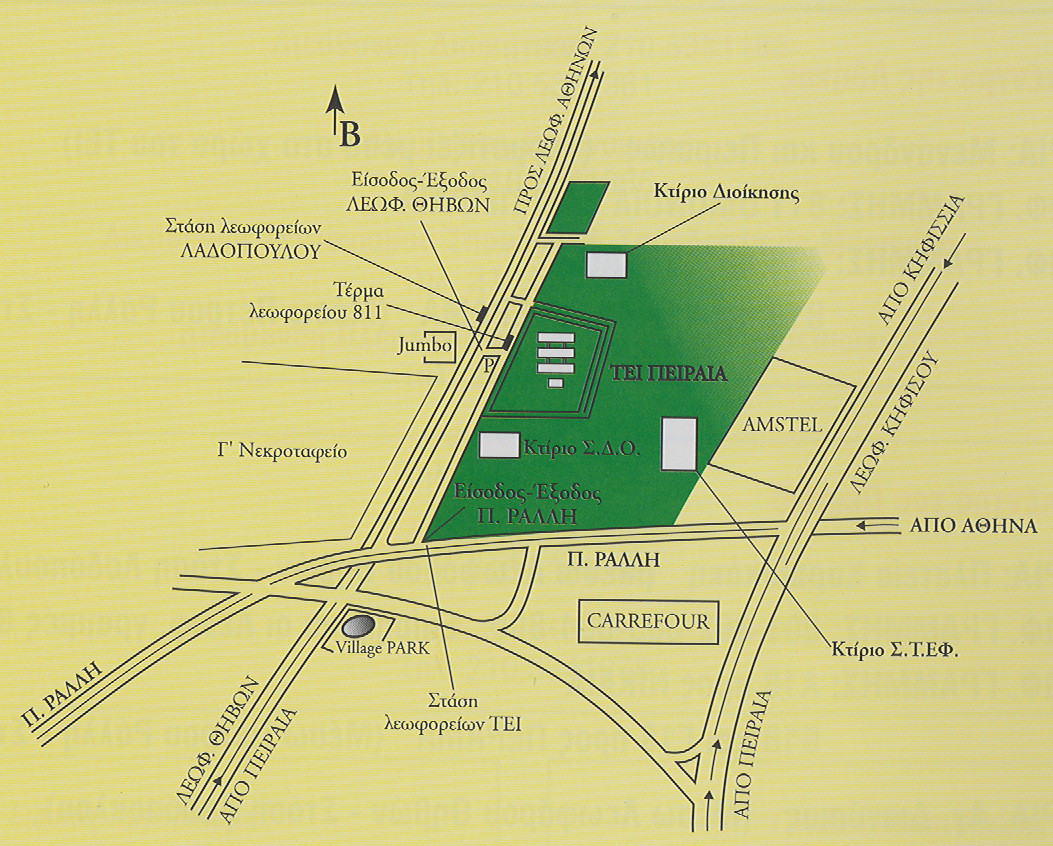 Στο Πανεπιστήμιο Δυτικής Αττικής λειτουργούν πενήντα οκτώ (58) Προγράμματα Μεταπτυχιακών Σπουδών (Π.Μ.Σ.) που συμβάλλουν στην εμβάθυνση και εξειδίκευση της γνώσης και έρευνας στα αντικείμενα που θεραπεύουν αυτοδύναμα αλλά και σε συνεργασίες, τα Τμήματα του Πανεπιστημίου Δυτικής Αττικής. Η ίδρυση και λειτουργία των Π.Μ.Σ. του Ιδρύματος δίνουν τη δυνατότητα τόσο στους αποφοίτους του όσο και στους πτυχιούχους Τμημάτων Α.Ε.Ι. της ημεδαπής αλλά και της αλλοδαπής να προχωρήσουν στο δεύτερο κύκλο σπουδών στο Πανεπιστήμιο Δυτικής Αττικής.Το Πανεπιστήμιο Δυτικής Αττικής ενθαρρύνει τη διεπιστημονική προσέγγιση της γνώσης και της έρευνας και παράλληλα επιδιώκει την εξωστρέφεια μέσα από τη λειτουργία διατμηματικών και δι-ιδρυματικών Π.Μ.Σ. και τη συμμετοχή του σε αντίστοιχα προγράμματα άλλων Ιδρυμάτων.Συγκεκριμένα το ακαδημαϊκό έτος 2019-2020 στο Πανεπιστήμιο Δυτικής Αττικής λειτουργούν: (42) ΑΥΤΟΔΥΝΑΜΑ, (5) ΔΙΙΔΡΥΜΑΤΙΚΑ με επισπεύδον Ίδρυμα το ΠΑ.Δ.Α., (5) ΔΙΙΔΡΥΜΑΤΙΚΑ με το εξωτερικό και επισπεύδον Ίδρυμα το ΠΑ.Δ.Α και (6) ΔΙΙΔΡΥΜΑΤΙΚΑ με επισπεύδον άλλο  Ίδρυμα.Τα Προγράμματα Μεταπτυχιακών Σπουδών των ακαδημαϊκών τμημάτων απονέμουν Δίπλωμα Μεταπτυχιακών Σπουδών σε αντίστοιχη επιστημονική περιοχή ή και  ειδίκευση. Η διαδικασία επιλογής φοιτητών στο πρόγραμμα, η διάρκεια και το πρόγραμμα σπουδών καθώς και άλλες διαδικασίες λειτουργίας τους, ρυθμίζονται από τον Κανονισμό Σπουδών των Π.Μ.Σ.Προγράμματα Μεταπτυχιακών Σπουδών ΠΑ.Δ.ΑΑυτοδύναμα Προγράμματα Μεταπτυχιακών Σπουδών ΠΑ.Δ.Α.Συνδιοργάνωση Προγραμμάτων Μεταπτυχιακών Σπουδών με Ελληνικά Πανεπιστήμια και επισπεύδον ίδρυμα το ΠΑ.Δ.Α.Συνδιοργάνωση Προγραμμάτων Μεταπτυχιακών Σπουδών με Πανεπιστήμια του Εξωτερικού και επισπεύδον ίδρυμα το ΠΑ.Δ.Α.Συνδιοργάνωση Προγραμμάτων Μεταπτυχιακών Σπουδών ΠΑ.Δ.Α. με επισπεύδον άλλο ΊδρυμαΑυτοδύναμα Προγράμματα Μεταπτυχιακών Σπουδών ΠΑ.Δ.Α.Συνδιοργάνωση Προγραμμάτων Μεταπτυχιακών Σπουδών με Ελληνικά Πανεπιστήμια και επισπεύδον ίδρυμα το ΠΑ.Δ.Α.Συνδιοργάνωση Προγραμμάτων Μεταπτυχιακών Σπουδών με Πανεπιστήμια του Εξωτερικού και επισπεύδον ίδρυμα το ΠΑ.Δ.Α.Συνδιοργάνωση Προγραμμάτων Μεταπτυχιακών Σπουδών ΠΑ.Δ.Α. με επισπεύδον άλλο Ίδρυμα	Πανεπιστήμιο Δυτικής ΑττικήςUNIVERSITY OF WEST ATTICAΤμήμα Διασύνδεσης, Διαμεσολάβησης & Καινοτομίας Πανεπιστημίου Δυτικής Αττικής Πανεπιστημιούπολη Αρχαίου ΕλαιώναΑίθουσα 4, Συνεδριακό Κέντρο  Πέτρου Ράλλη & Θηβών 250, Αιγάλεω Τ.Κ. 12241 Αθήνα 
Τηλ.: +30 2105381294, 5 & +30 2105699763 FAX: +30 2105381296
E-mail:  clio@uniwa.gr Website: http://clio.uniwa.gr  : Τμήμα Διασύνδεσης, Διαμεσολάβησης & Καινοτομίας ΠΑΔΑ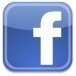 ΣΧΟΛΗΤΜΗΜΑΤΙΤΛΟΣ ΜΕΤΑΠΤΥΧΙΑΚΟΥΦΕΚ ΙΔΡΥΣΗΣΦΕΚ ΚΑΝΟΝΙΣΜΟΣ ΣΠΟΥΔΩΝΣΧΟΛΗ ΔΙΟΙΚΗΤΙΚΩΝ, ΟΙΚΟΝΟΜΙΚΩΝ ΚΑΙ ΚΟΙΝΩΝΙΚΩΝ ΕΠΙΣΤΗΜΩΝΔιοίκησης ΕπιχειρήσεωνΟργάνωση, Λειτουργία, Ανάπτυξη, Διοίκηση Λιμένων3484/τ’ Β/21-8-20184771/τ’ Β/25-10-2018ΣΧΟΛΗ ΔΙΟΙΚΗΤΙΚΩΝ, ΟΙΚΟΝΟΜΙΚΩΝ ΚΑΙ ΚΟΙΝΩΝΙΚΩΝ ΕΠΙΣΤΗΜΩΝΔιοίκησης ΕπιχειρήσεωνΔιοίκηση και Διαχείριση Υπηρεσιών Υγείας και Κοινωνικής Φροντίδας3463/τ’ B/21-8-20184825/τ’ Β/30-10-2018ΣΧΟΛΗ ΔΙΟΙΚΗΤΙΚΩΝ, ΟΙΚΟΝΟΜΙΚΩΝ ΚΑΙ ΚΟΙΝΩΝΙΚΩΝ ΕΠΙΣΤΗΜΩΝΔιοίκησης ΕπιχειρήσεωνΔιοίκηση Εκπαιδευτικών Μονάδων3307/τ’ B/10-8-20184721/τ’ Β/22-10-2018ΣΧΟΛΗ ΔΙΟΙΚΗΤΙΚΩΝ, ΟΙΚΟΝΟΜΙΚΩΝ ΚΑΙ ΚΟΙΝΩΝΙΚΩΝ ΕΠΙΣΤΗΜΩΝΔιοίκησης ΕπιχειρήσεωνΔημόσια Διοίκηση – Δημόσιο Μάνατζμεντ  3484/τ’ B/21-8-20184703/τ’ Β/22-10-2018ΣΧΟΛΗ ΔΙΟΙΚΗΤΙΚΩΝ, ΟΙΚΟΝΟΜΙΚΩΝ ΚΑΙ ΚΟΙΝΩΝΙΚΩΝ ΕΠΙΣΤΗΜΩΝΔιοίκησης ΕπιχειρήσεωνΔιοίκηση Επιχειρήσεων (MBA)3962/τ’ Β/12-9-20184722/τ’ Β/22-10-2018ΣΧΟΛΗ ΔΙΟΙΚΗΤΙΚΩΝ, ΟΙΚΟΝΟΜΙΚΩΝ ΚΑΙ ΚΟΙΝΩΝΙΚΩΝ ΕΠΙΣΤΗΜΩΝΛογιστικής και ΧρηματοοικονομικήςΔημόσια Οικονομική και Πολιτική3235/τ’ Β/7-8-20184692/τ’ Β/19-10-2018ΣΧΟΛΗ ΔΙΟΙΚΗΤΙΚΩΝ, ΟΙΚΟΝΟΜΙΚΩΝ ΚΑΙ ΚΟΙΝΩΝΙΚΩΝ ΕΠΙΣΤΗΜΩΝΛογιστικής και ΧρηματοοικονομικήςΧρηματοοικονομική της Ναυτιλίας3191/τ’ Β/2-8-20184754/τ’ Β/24-10-2018ΣΧΟΛΗ ΔΙΟΙΚΗΤΙΚΩΝ, ΟΙΚΟΝΟΜΙΚΩΝ ΚΑΙ ΚΟΙΝΩΝΙΚΩΝ ΕΠΙΣΤΗΜΩΝΛογιστικής και ΧρηματοοικονομικήςΕφαρμοσμένη Λογιστική, Ελεγκτική και Φορολογία3994/τ’ Β/4-11-2019ΑΝΑΜΕΝΕΤΑΙΣΧΟΛΗ ΔΙΟΙΚΗΤΙΚΩΝ, ΟΙΚΟΝΟΜΙΚΩΝ ΚΑΙ ΚΟΙΝΩΝΙΚΩΝ ΕΠΙΣΤΗΜΩΝΑρχειονομίας, Βιβλιοθηκονομίας και Συστημάτων ΠληροφόρησηςΔιαχείριση Πληροφοριών σε Βιβλιοθήκες, Αρχεία, Μουσεία  3308/τ’ Β/10-8-20184755/τ’ Β/24-10-2018ΣΧΟΛΗ ΕΠΙΣΤΗΜΩΝ ΥΓΕΙΑΣ ΚΑΙ ΠΡΟΝΟΙΑΣΒιοϊατρικών ΕπιστημώνΒιοϊατρικές Μέθοδοι και Τεχνολογία στη Διάγνωση3306/τ’ Β/10-8-20184827/τ’ Β/30-10-2018ΣΧΟΛΗ ΕΠΙΣΤΗΜΩΝ ΥΓΕΙΑΣ ΚΑΙ ΠΡΟΝΟΙΑΣΜαιευτικήςΠροηγμένη και Τεκμηριωμένη Μαιευτική Φροντίδα4302/τ’ B/28-9-20184965/τ’ Β/7-11-2018ΣΧΟΛΗ ΕΠΙΣΤΗΜΩΝ ΥΓΕΙΑΣ ΚΑΙ ΠΡΟΝΟΙΑΣΝοσηλευτικήςΘεραπεία και Φροντίδα Τραυμάτων και Ελκών.  3312/τ’ Β/10-8-20184907/τ’ Β/2-11-2018ΣΧΟΛΗ ΕΠΙΣΤΗΜΩΝ ΥΓΕΙΑΣ ΚΑΙ ΠΡΟΝΟΙΑΣΝοσηλευτικήςΔιαχείριση Χρόνιων Νοσημάτων3310/τ’ Β/10-8-20184720/τ’ Β/22-10-2018ΣΧΟΛΗ ΕΠΙΣΤΗΜΩΝ ΥΓΕΙΑΣ ΚΑΙ ΠΡΟΝΟΙΑΣΝοσηλευτικήςΚοινοτική Νοσηλευτική και Νοσηλευτική  Δημόσιας Υγείας3962/τ’ Β/12-9-20184720/τ’ Β/22-10-2018ΣΧΟΛΗ ΕΠΙΣΤΗΜΩΝ ΥΓΕΙΑΣ ΚΑΙ ΠΡΟΝΟΙΑΣΝοσηλευτικήςΕξειδικευμένη Κλινική Νοσηλευτική
Ειδίκευση 1: Παθολογική Νοσηλευτική
Ειδίκευση 2: Παιδιατρική Νοσηλευτική
Ειδίκευση 3: Γεροντολογική Νοσηλευτική2376/τ’ Β/19-6-20193151/τ’ Β/8-8-2019ΣΧΟΛΗ ΕΠΙΣΤΗΜΩΝ ΥΓΕΙΑΣ ΚΑΙ ΠΡΟΝΟΙΑΣΦυσικοθεραπείαςΝέες Μέθοδοι στη Φυσικοθεραπεία
Κατεύθυνση 1: Μυοσκελετική
Κατεύθυνση 2: Αναπνευστική3484/τ’ Β/21-8-20184719/τ’ Β/22-10-2018& 378/τ’ Β/12-2-2019ΣΧΟΛΗ ΔΗΜΟΣΙΑΣ ΥΓΕΙΑΣΠολιτικών Δημόσιας ΥγείαςΔημόσιας ΥγείαςΆρθρο 60 Ν. 4610/2019ΑΝΑΜΕΝΕΤΑΙ ΕΠΑΝΙΔΡΥΣΗ ΣΥΜΦΩΝΑ ΜΕ ΤΟ Ν. 4485/17ΑΝΑΜΕΝΕΤΑΙ ΕΠΑΝΙΔΡΥΣΗ ΣΥΜΦΩΝΑ ΜΕ ΤΟ Ν. 4485/17ΣΧΟΛΗ ΔΗΜΟΣΙΑΣ ΥΓΕΙΑΣΠολιτικών Δημόσιας ΥγείαςΕπαγγελματική & Περιβαλλοντική  ΥγείαΆρθρο 60 Ν. 4610/2019ΑΝΑΜΕΝΕΤΑΙ ΕΠΑΝΙΔΡΥΣΗ ΣΥΜΦΩΝΑ ΜΕ ΤΟ Ν. 4485/17ΑΝΑΜΕΝΕΤΑΙ ΕΠΑΝΙΔΡΥΣΗ ΣΥΜΦΩΝΑ ΜΕ ΤΟ Ν. 4485/17ΣΧΟΛΗ ΔΗΜΟΣΙΑΣ ΥΓΕΙΑΣΠολιτικών Δημόσιας ΥγείαςΔιοίκησης Υπηρεσιών ΥγείαςΆρθρο 60 Ν. 4610/2019ΑΝΑΜΕΝΕΤΑΙ ΕΠΑΝΙΔΡΥΣΗ ΣΥΜΦΩΝΑ ΜΕ ΤΟ Ν. 4485/17ΑΝΑΜΕΝΕΤΑΙ ΕΠΑΝΙΔΡΥΣΗ ΣΥΜΦΩΝΑ ΜΕ ΤΟ Ν. 4485/17ΣΧΟΛΗ ΕΦΑΡΜΟΣΜΕΝΩΝ ΤΕΧΝΩΝ  KAI ΠΟΛΙΤΙΣΜΟΥΦωτογραφίας και Οπτικοακουστικών ΤεχνώνΦωτογραφία, Βίντεο και Μέσα Τεκμηρίωσης6170/τ’ Β/31-12-2018ΑΝΑΜΕΝΕΤΑΙΣΧΟΛΗ ΕΦΑΡΜΟΣΜΕΝΩΝ ΤΕΧΝΩΝ  KAI ΠΟΛΙΤΙΣΜΟΥΤμήμα Γραφιστικής & Οπτικής ΕπικοινωνίαςΕυφυής Συσκευασία: Νέες Τεχνολογίες και Marketing3191/τ’ Β/2-8-20184881/τ’ Β/1-11-2018ΣΧΟΛΗ ΕΦΑΡΜΟΣΜΕΝΩΝ ΤΕΧΝΩΝ  KAI ΠΟΛΙΤΙΣΜΟΥΣυντήρησης Αρχαιοτήτων & Έργων ΤέχνηςΣυντήρηση της Πολιτιστικής Κληρονομιάς3484/τ’ Β/21-8-20185578/τ’ Β/12-12-2018ΣΧΟΛΗ ΕΦΑΡΜΟΣΜΕΝΩΝ ΤΕΧΝΩΝ  KAI ΠΟΛΙΤΙΣΜΟΥΕσωτερικής ΑρχιτεκτονικήςΑρχιτεκτονική Εσωτερικών Χώρων: Αειφορικός και Κοινωνικός Σχεδιασμός3257/τ’ Β/8-8-20184851/τ’ Β/31-10-2018ΣΧΟΛΗ ΕΠΙΣΤΗΜΩΝ ΤΡΟΦΙΜΩΝΕπιστημών Οίνου, Αμπέλου και ΠοτώνΕπιστήμη Οίνου και ΖύθουΚατεύθυνση 1: ΟίνοςΚατεύθυνση 2: Ζύθος3309/τ’ Β/10-8-2018 &3899/τ’ Β/7-9-20184724/τ’ Β/22-10-2018ΣΧΟΛΗ ΕΠΙΣΤΗΜΩΝ ΤΡΟΦΙΜΩΝΕπιστήμης & Τεχνολογίας ΤροφίμωνΚαινοτομία, Ποιότητα και Ασφάλεια Τροφίμων3235/τ’ Β/7-8-20184758/τ’ Β/24-10-2018ΣΧΟΛΗ ΜΗΧΑΝΙΚΩΝΜηχανικών Τοπογραφίας & ΓεωπληροφορικήςΓεωχωρικές Τεχνολογίες3307/τ’ Β/10-8-20184718/τ’ Β/22-10-2018ΣΧΟΛΗ ΜΗΧΑΝΙΚΩΝΗλεκτρολόγων και Ηλεκτρονικών ΜηχανικώνΕπικοινωνίες και Δίκτυα Δεδομένων3312/τ’ Β/10-8-20184852/τ’ Β/31-10-2018ΣΧΟΛΗ ΜΗΧΑΝΙΚΩΝΗλεκτρολόγων και Ηλεκτρονικών ΜηχανικώνΗλεκτρικές και Ηλεκτρονικές Επιστήμες μέσω έρευνας2694/τ’ Β/9-7-20184905/τ’ Β/2-11-2018ΣΧΟΛΗ ΜΗΧΑΝΙΚΩΝΗλεκτρολόγων και Ηλεκτρονικών ΜηχανικώνΔιαχείριση και Βελτιστοποίηση Ενεργειακών Συστημάτων3306/τ’ Β/10-8-20184883/τ’ Β/1-11-2018ΣΧΟΛΗ ΜΗΧΑΝΙΚΩΝΗλεκτρολόγων και Ηλεκτρονικών ΜηχανικώνΤεχνολογίες Ήχου, Βίντεο και Μετάδοσης3257/τ’ Β/8-8-20184879/τ’ Β/1-11-2018ΣΧΟΛΗ ΜΗΧΑΝΙΚΩΝΗλεκτρολόγων και Ηλεκτρονικών ΜηχανικώνΔιαδίκτυο των Πραγμάτων και Ευφυή Περιβάλλοντα3214/τ’ Β/6-8-20184908/τ’ Β/2-11-2018ΣΧΟΛΗ ΜΗΧΑΝΙΚΩΝΜηχανικών ΒιοιατρικήςΠροηγμένα Συστήματα & Μέθοδοι στη Βιοϊατρική Τεχνολογία3309/τ’ Β/10-8-2018 &
3899/τ’ Β/7-9-20184826/τ’ Β/30-10-2018ΣΧΟΛΗ ΜΗΧΑΝΙΚΩΝΝαυπηγών ΜηχανικώνΠροηγμένες Τεχνολογίες στη Ναυπηγική και Ναυτική Μηχανολογία3311/τ’ Β/10-8-20184770/τ’ Β/25-10-2018ΣΧΟΛΗ ΜΗΧΑΝΙΚΩΝΜηχανικών Πληροφορικής και ΥπολογιστώνΠληροφορική και Εφαρμογές3484/τ’ Β/21-8-20184756/τ’ Β/24-10-2018ΣΧΟΛΗ ΜΗΧΑΝΙΚΩΝΜηχανικών Πληροφορικής και ΥπολογιστώνΕπιστήμη και Τεχνολογία της Πληροφορικής και των Υπολογιστών3463/τ’ Β/21-8-20184812/τ’ Β/30-10-2018ΣΧΟΛΗ ΜΗΧΑΝΙΚΩΝΜηχανικών Βιομηχανικής Σχεδίασης και Παραγωγής Αυτοματισμός Παραγωγής και Υπηρεσιών3214/τ’ Β/6-8-20184753/τ’ Β/24-10-2018ΣΧΟΛΗ ΜΗΧΑΝΙΚΩΝΜηχανικών Βιομηχανικής Σχεδίασης και Παραγωγής Τεχνητή Νοημοσύνη και Συστήματα Ελέγχου4824/τ’ Β/30-10-20185579/τ’ Β/12-12-2018ΣΧΟΛΗ ΜΗΧΑΝΙΚΩΝΠολιτικών ΜηχανικώνΔομοστατικά Έργα3191/τ’ Β/2-8-20184882/τ’ Β/1-11-2018ΣΧΟΛΗ ΜΗΧΑΝΙΚΩΝΠολιτικών ΜηχανικώνΥδραυλικά και Γεωτεχνικά Έργα3308/τ’ Β/10-8-2018ΑΝΑΜΕΝΕΤΑΙΣΧΟΛΗ ΜΗΧΑΝΙΚΩΝΠολιτικών ΜηχανικώνΑρχιτεκτονική και Δομοστατική Αποκατάσταση Ιστορικών Κτιρίων και ΣυνόλωνΑΝΑΜΕΝΕΤΑΙΑΝΑΜΕΝΕΤΑΙΣΧΟΛΗ ΜΗΧΑΝΙΚΩΝΜηχανολόγων ΜηχανικώνΕνεργειακά και Περιβαλλοντικά Έργα3735/τ’ Β/31-8-20184803/τ’ Β/29-10-2018ΣΧΟΛΗ ΜΗΧΑΝΙΚΩΝΜηχανολόγων ΜηχανικώνΒιομηχανικά Συστήματα Πετρελαίου και Φυσικού Αερίου598/τ’ Β/26-2-20191256/τ’ Β/12-4-2019ΤΜΗΜΑΤΙΤΛΟΣ ΜΕΤΑΠΤΥΧΙΑΚΟΥΣΥΝΔΙΟΡΓΑΝΩΣΗΦΕΚ ΙΔΡΥΣΗΣΦΕΚ ΚΑΝΟΝΙΣΜΟΣ ΣΠΟΥΔΩΝΔιοίκησης ΤουρισμούΚαινοτομία και Επιχειρηματικότητα στον ΤουρισμόΣΥΝΔΙΟΡΓΑΝΩΣΗ ΜΕ ΤΟ ΤΜΗΜΑ  ΔΙΟΙΚΗΣΗΣ ΕΠΙΧΕΙΡΗΣΕΩΝ ΤΟΥ ΠΑΝΕΠΙΣΤΗΜΙΟΥ ΑΙΓΑΙΟΥ3988/τ’ Β/14-9-20184725/τ’ Β/22-10-2018Διοίκησης ΤουρισμούΔιοίκηση Επιχειρησιακών ΛειτουργιώνΣΥΝΔΙΟΡΓΑΝΩΣΗ ΜΕ ΤΟ ΤΜΗΜΑ ΕΠΙΣΤΗΜΩΝ ΟΙΝΟΥ, ΑΜΠΕΛΟΥ ΚΑΙ ΠΟΤΩΝ ΚΑΙ ΜΕ ΤΗ ΣΧΟΛΗ ΜΗΧΑΝΙΚΩΝ ΠΑΡΑΓΩΓΗΣ ΚΑΙ ΔΙΟΙΚΗΣΗΣ  ΤΟΥ ΠΟΛΥΤΕΧΝΕΙΟΥ ΚΡΗΤΗΣ3782/τ’ Β/14-10-2019ΑΝΑΜΕΝΕΤΑΙΒιοϊατρικών ΕπιστημώνΠαιδαγωγική μέσω Καινοτόμων Τεχνολογιών και Βιοϊατρικών ΠροσεγγίσεωνΣΥΝΔΙΟΡΓΑΝΩΣΗ ΜΕ ΤΟ ΤΜΗΜΑ ΑΓΩΓΗΣ & ΦΡΟΝΤΙΔΑΣ ΣΤΗΝ ΠΡΩΙΜΗ  ΠΑΙΔΙΚΗ ΗΛΙΚΙΑ  ΤΟΥ ΠΑ.Δ.Α.  ΚΑΙ  ΤΟ ΠΑΙΔΑΓΩΓΙΚΟ ΤΜΗΜΑ ΤΗΣ ΑΣΠΑΙΤΕ5312/τ’ B/27-11-20181369/τ’ Β/22-4-2019Μηχανικών Πληροφορικής και ΥπολογιστώνΨηφιακός Μετασχηματισμός και Εκπαιδευτική ΠράξηΣΥΝΔΙΟΡΓΑΝΩΣΗ ΜΕ ΤΟ ΤΜΗΜΑ ΦΙΛΟΣΟΦΙΑΣ, ΠΑΙΔΑΓΩΓΙΚΗΣ & ΨΥΧΟΛΟΓΙΑΣ ΤΟΥ Ε.Κ.Π.Α. ΚΑΙ ΤΟ ΠΑΙΔΑΓΩΓΙΚΟ ΤΜΗΜΑ ΤΗΣ  ΑΣΠΑΙΤΕ3068/τ’ B/31-7-20193287/τ’ Β/27-8-2019Μηχανικών Βιομηχανικής Σχεδίασης και ΠαραγωγήςΝέες Τεχνολογίες στη Ναυτιλία και τις ΜεταφορέςΣΥΝΔΙΟΡΓΑΝΩΣΗ ΜΕ ΤΟ ΤΜΗΜΑ ΝΑΥΤΙΛΙΑΣ & ΕΠΙΧΕΙΡΗΜΑΤΙΚΩΝ ΥΠΗΡΕΣΙΩΝ ΤΟΥ ΠΑΝΕΠΙΣΤΗΜΙΟΥ ΑΙΓΑΙΟΥ3484/τ’ Β/21-8-20184726/τ’ Β/22-10-2018ΤΜΗΜΑΤΙΤΛΟΣ ΜΕΤΑΠΤΥΧΙΑΚΟΥΣΥΝΔΙΟΡΓΑΝΩΣΗΦΕΚ ΙΔΡΥΣΗΣΦΕΚ ΚΑΝΟΝΙΣΜΟΣ ΣΠΟΥΔΩΝΜηχανικών Πληροφορικής και ΥπολογιστώνΠληροφορική, Σύνθεση Εικόνων και Σχεδιασμό ΓραφικώνΣΥΝΔΙΟΡΓΑΝΩΣΗ ΜΕ ΤΗ ΣΧΟΛΗ ΕΠΙΣΤΗΜΩΝ ΚΑΙ ΤΕΧΝΟΛΟΓΙΑΣ ΤΟΥ ΠΑΝΕΠΙΣΤΗΜΙΟΥ ΤΗΣ LIMOGES  ΓΑΛΛΙΑ3310/τ’ Β/10-8-20184754/τ’ Β/24-10-2018Μηχανικών Πληροφορικής και ΥπολογιστώνΜεταπτυχιακή Εξειδίκευση στην ΚυβερνοασφάλειαΠΡΟΓΡΑΜΜΑ ERASMUS ΣΥΝΔΙΟΡΓΑΝΩΣΗ ΜΕ ΜΟΛΔΑΒΙΑ, ΚΑΖΑΚΣΤΑΝ, ΒΙΕΤΝΑΜ1038/τ’ B/28-3-20193150/τ’ Β/8-8-2019Πολιτικών ΜηχανικώνΕφαρμοσμένες Πολιτικές και Τεχνικές Προστασίας ΠεριβάλλοντοςΣΥΝΔΙΟΡΓΑΝΩΣΗ ΜΕ ΤΟ ΕΥΡΩΠΑΙΚΟ ΠΑΝΕΠΙΣΤΗΜΙΟ ΚΥΠΡΟΥ3484/τ΄Β/21-8-20184723/τ’ Β/22-10-2018Μηχανολόγων ΜηχανικώνΠροηγμένα Βιομηχανικά Συστήματα ΠαραγωγήςΣΥΝΔΙΟΡΓΑΝΩΣΗ ΜΕ ΤΟ ΠΑΝΕΠΙΣΤΗΜΙΟ KINGSTON UNIVERSITY LONDON3735/τ’ Β/31-8-20184717/τ’ Β/22-10-2018
& 5094/τ’ Β/15-11-2018Μηχανολόγων ΜηχανικώνΕνεργειακά ΣυστήματαΣΥΝΔΙΟΡΓΑΝΩΣΗ ΜΕ ΤΟ ΠΑΝΕΠΙΣΤΗΜΙΟ HERIOT WATT (ΣΚΩΤΙΑ)467/τ’ Β/18-2-20191291/τ’ Β/16-4-2019ΣΧΟΛΗΤΜΗΜΑΤΙΤΛΟΣ ΜΕΤΑΠΤΥΧΙΑΚΟΥΣΥΝΔΙΟΡΓΑΝΩΣΗΦΕΚ ΙΔΡΥΣΗΣΣΧΟΛΗ ΔΙΟΙΚΗΤΙΚΩΝ, ΟΙΚΟΝΟΜΙΚΩΝ ΚΑΙ ΚΟΙΝΩΝΙΚΩΝ ΕΠΙΣΤΗΜΩΝΔιοίκησης ΕπιχειρήσεωνΕκπαιδευτική Τεχνολογία & Ανάπτυξη Ανθρωπίνων ΠόρωνΣΥΝΔΙΟΡΓΑΝΩΣΗ ΜΕ ΤΟ ΠΑΙΔΑΓΩΓΙΚΟ ΤΜΗΜΑ ΔΗΜΟΤΙΚΗΣ ΕΚΠΑΙΔΕΥΣΗΣ ΤΟΥ Ε.Κ.Π.Α.4317/τ’ Β/28-9-2018ΣΧΟΛΗ ΕΠΙΣΤΗΜΩΝ ΥΓΕΙΑΣ ΚΑΙ ΠΡΟΝΟΙΑΣΜαιευτικήςΈρευνα στη γυναικεία αναπαραγωγήΣΥΝΔΙΟΡΓΑΝΩΣΗ  ΜΕ ΤΗΝ ΙΑΤΡΙΚΗ ΣΧΟΛΗΕ.Κ.Π.Α.3165/τ’ Β/1-8-2018ΣΧΟΛΗ ΕΠΙΣΤΗΜΩΝ ΥΓΕΙΑΣ ΚΑΙ ΠΡΟΝΟΙΑΣΝοσηλευτικήςΜονάδες Εντατικής Θεραπείας – Καρδιολογική, Ιατρική και Νοσηλευτική ΦροντίδαΣΥΝΔΙΟΡΓΑΝΩΣΗ  ΜΕ ΤΗΝ ΙΑΤΡΙΚΗ ΣΧΟΛΗΕ.Κ.Π.Α.4112/τ’ Β/20-9-2018ΣΧΟΛΗ ΕΠΙΣΤΗΜΩΝ ΥΓΕΙΑΣ ΚΑΙ ΠΡΟΝΟΙΑΣΔημόσιας Υγείας & Κοινοτικής ΥγείαςΠροαγωγή και Αγωγή της ΥγείαςΣΥΝΔΙΟΡΓΑΝΩΣΗ ΜΕ  ΤΗΝ ΙΑΤΡΙΚΗ ΣΧΟΛΗ ΚΑΙ ΤΟ ΤΜΗΜΑ ΨΥΧΟΛΟΓΙΑΣΕ.Κ.Π.Α.3464/τ’ Β/21-8-2018ΣΧΟΛΗ ΕΦΑΡΜΟΣΜΕΝΩΝ ΤΕΧΝΩΝ KAI ΠΟΛΙΤΙΣΜΟΥΣυντήρησης Αρχαιοτήτων & Έργων ΤέχνηςΜουσειακές ΣπουδέςΣΥΝΔΙΟΡΓΑΝΩΣΗ  ΜΕ ΤΑ ΤΜΗΜΑΤΑ ΙΣΤΟΡΙΑΣ & ΑΡΧΑΙΟΛΟΓΙΑΣ ΚΑΙ ΓΕΩΛΟΓΙΑΣ & ΓΕΩΠΕΡΙΒΑΛΛΟΝΤΟΣΕ.Κ.Π.Α.3278/τ’ Β/8-8-2018ΣΧΟΛΗ ΜΗΧΑΝΙΚΩΝΗλεκτρολόγων και Ηλεκτρονικών ΜηχανικώνΤεχνολογίες της Πληροφορίας και της Επικοινωνίας για την ΕκπαίδευσηΣΥΝΔΙΟΡΓΑΝΩΣΗ ΜΕ ΤΜΗΜΑ ΕΚΠΑΙΔΕΥΣΗΣ & ΑΓΩΓΗΣ ΣΤΗΝ ΠΡΟΣΧΟΛΙΚΗ ΗΛΙΚΙΑ ΚΑΙ ΕΠΙΚΟΙΝΩΝΙΑΣ &ΜΕΣΩΝ ΜΑΖΙΚΗΣ ΕΝΗΜΕΡΩΣΗΣ ΤΟΥ Ε.Κ.Π.Α. ΚΑΙ ΑΡΧΙΤΕΚΤΟΝΩΝ ΜΗΧΑΝΙΚΩΝ ΤΟΥ ΠΑΝΕΠΙΣΤΗΜΙΟΥ ΘΕΣΣΑΛΙΑΣ3644/τ’ Β/27-8-2018